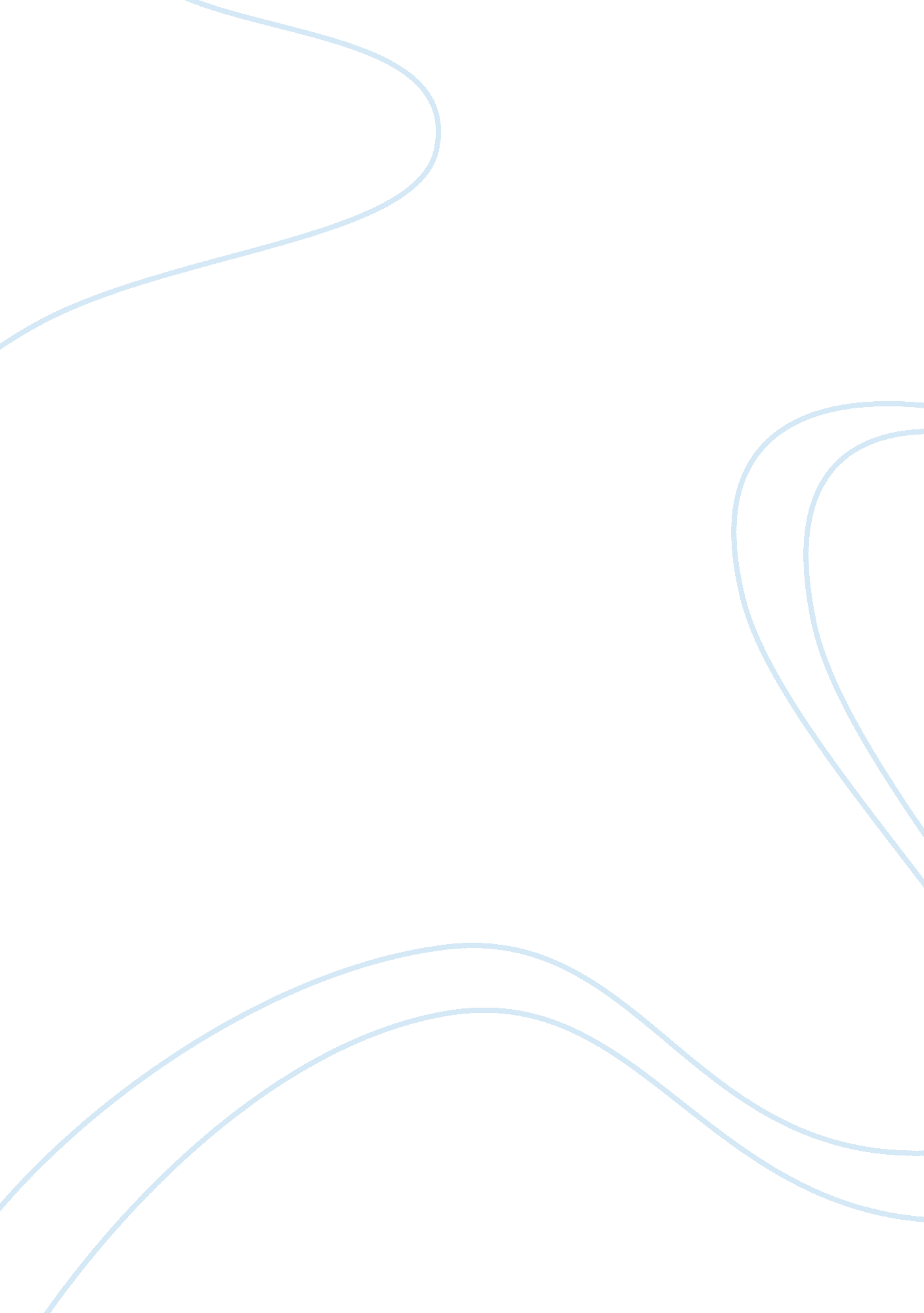 Statement always had an unwavering curiosity for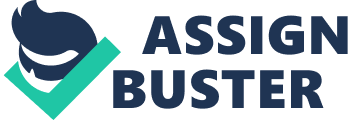 Statement of PurposeFrom miniature sized Lego sets to thermal power projects, Ihave always had an unwavering curiosity for civil engineering. As the son of acivil engineer, I always wondered how buildings, bridges and towers weredesigned and constructed. I still remember my father working hard in hisoffice, with his crumpled shirt and rugged sleeves. I used to enjoy helping mydad with his drawings, feeling as if we were doing something incredible andhelping this world become a better place. This period of exploration sparked mydesire to become a civil engineer, being only natural to me that I follow in myfather’s footsteps. While pursuing my bachelor’s degree, I began to realize thattheoretical educationin itself was not sufficient and that I would need to supplement it with asound understanding of business. After the completion of an elective courseentitled “ Clean Tech Ventures,” I finally began to visualize what I actuallywanted to pursue. This course provided me with the groundwork I sought in orderto understand new venture development in clean energy markets, productdevelopment, and how collective work can lead to new ideas. Furthermore, Ideveloped an appreciation for and understanding of the market conditions andpolicy implications of new ventures in this sector, mostly through field tripsand guest speakers. This course left a lasting imprint on me, and criticallyaffected my decision to pursue a degree in Engineering Management. My long-term goal isto work in a decision making role within the senior management of a global conglomerate that aims to create a sustainablefuture. To successfully pursue this goal, I wish to gain an in-depthknowledge of engineering and business skills, by pursuing the EngineeringManagement program at Purdue University. By helping me incorporate myengineering and business skills to harness my true potential, I firmly believethat the program would build the right foundation for my path. The specialized course structurethat includes Accounting for Managers, Marketing Management, Introduction toOperations Management, and Strategic Management will allow me to be a part of arigorous learning experience, thereby enabling me to successfully meet thechallenges of the real world and to help me to grow as a leader. Theopportunity to participate in a 12-month co-op assignment as part of theprogram would further help me gain invaluable exposure in the field ofengineering and business management. Moreover, being a part of a small andfocused program would provide me with a valuable opportunity to connect withthe faculty as well as my peers on a personal level and develop deeperconnections. Today this worldneeds leaders who can think critically and creatively. I believe that theexposure, knowledge, and mentoring that I will receive at Purdue will enable meto devise, develop and deploy ideas which shall become powerful enablers torevolutionize the field of Engineering management. The technical andentrepreneurial skills that I accumulate during my years at Purdue will help mecome closer to achieving my goal of refining, and perhaps even redefining, theEngineering industry across the globe. 